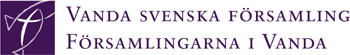 Lägeranmälan 2015Person-uppgifterEfternamnFullständigt förnamnFullständigt förnamnAdressPostnummerPostortSkola & klassTelefonSoc. SignumTill vilken församling hör du?   BefolkningsregisterTill vilken församling hör du?   BefolkningsregisterTill vilken församling hör du?   BefolkningsregisterMat Allätare Vegetarisk Annat, Vad? Mat Allätare Vegetarisk Annat, Vad? Mat Allätare Vegetarisk Annat, Vad? Allergier, dieter, sjukdomar som påverkar din vistelse på läger:Allergier, dieter, sjukdomar som påverkar din vistelse på läger:Allergier, dieter, sjukdomar som påverkar din vistelse på läger:Familje-uppgifterVårdnadshavarens efternamnVårdnadshavarens förnamnVårdnadshavarens förnamnTelefonE-postE-postLägeranmälanVilka läger anmäler du dej till?Vilka läger anmäler du dej till?Vilka läger anmäler du dej till? Läger 1 (1-5.6) Läger 2 (8-12.6) Läger 3 (15-18.6) Drama- & konstklubb (3-7.8) Läger 1 (1-5.6) Läger 2 (8-12.6) Läger 3 (15-18.6) Drama- & konstklubb (3-7.8) Läger 1 (1-5.6) Läger 2 (8-12.6) Läger 3 (15-18.6) Drama- & konstklubb (3-7.8)AnmälanAnmälan gör du lättast genom att skicka den per epost till alexandra.blomqvist@evl.Alternativt kan man också printa ut den och sända den per post till Vanda svenska församling, PB 69, 01300 Vanda. Sista anmälningsdagen är 19.4.2014. Anmälan gör du lättast genom att skicka den per epost till alexandra.blomqvist@evl.Alternativt kan man också printa ut den och sända den per post till Vanda svenska församling, PB 69, 01300 Vanda. Sista anmälningsdagen är 19.4.2014. Anmälan gör du lättast genom att skicka den per epost till alexandra.blomqvist@evl.Alternativt kan man också printa ut den och sända den per post till Vanda svenska församling, PB 69, 01300 Vanda. Sista anmälningsdagen är 19.4.2014. 